Shock Absorber/Strut Cartridge ReplacementMeets ASE Task:  (A4-C-10) P-3  Inspect, test, and replace thermostat and gasket/seal.  Name _______________________________   Date ___________  Time on Task __________Make/Model/Year _________________   VIN ________________   Evaluation:   4    3    2    1                   _____  1.  Check service information for the specified procedure to follow when inspecting, 	     removing, and replacing shock absorbers.  Describe recommended steps.		__________________________________________________________________		__________________________________________________________________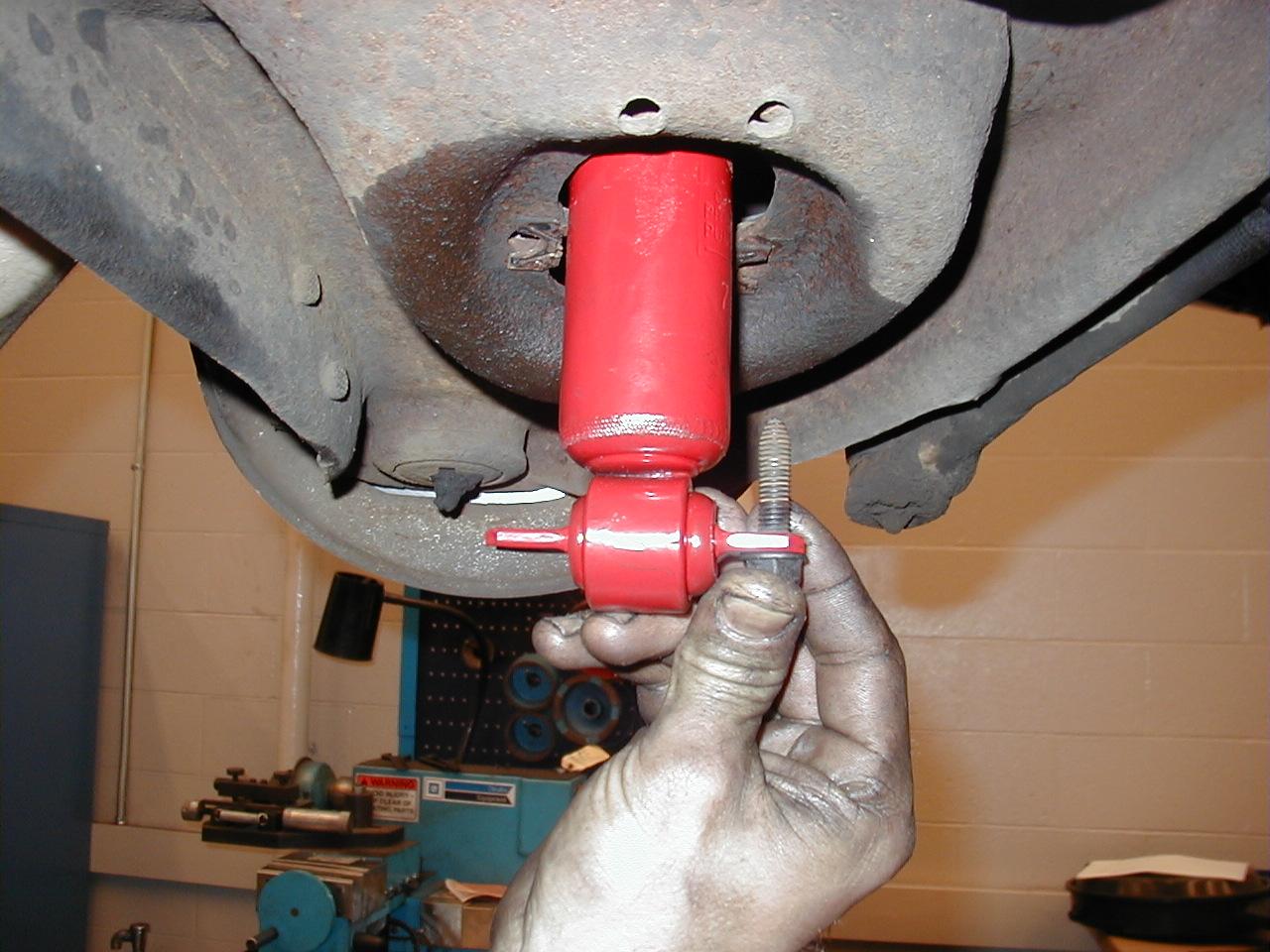 _____  2.  Instructor OK after removal ________________  3.  Check service information for the specified procedures to follow when inspecting, 	     removing, and replacing strut cartridges.  Describe the recommended steps.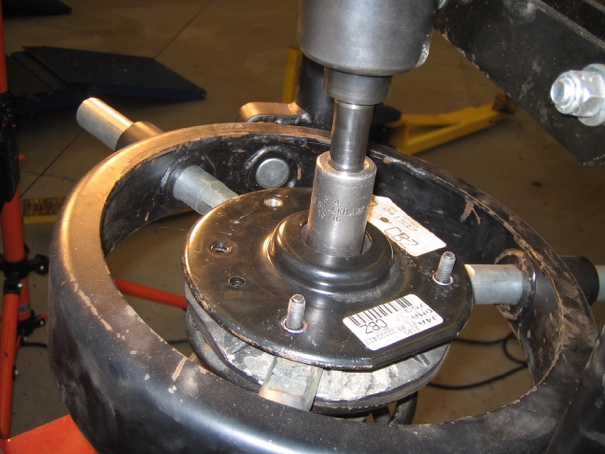 										___________________________________		___________________________________		___________________________________		________________________________________  4.  Instructors OK after removal _______________